Form ISR-5(see circular No. SEBI/HO/MIRSD/MIRSD_RTAMB/P/CIR/2022/65 dated May 18, 2022 on Simplification of procedure and standardization of formats of documents for transmission of securities)Request for Transmission of Securities by Nominee or Legal Heir(For Transmission of securities on death of the Sole holder)To:The Listed Issuer/RTA,(Address) 	_ (Name of the Listed Issuer/RTA)*Please attach relevant proof**Please attach certified copy of Death Certificate.Securities(s) & Folio(s) in respect of which Transmission of securities is being requested@As per Nomination OR as per the Will/Probate/Succession Certificate/Letter of Administration/ Legal Heirship Certificate (or its equivalent certificate)/ Court Decree, if applicable.Contact details of the Claimant (s) [Provision for multiple entries may be made]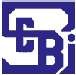 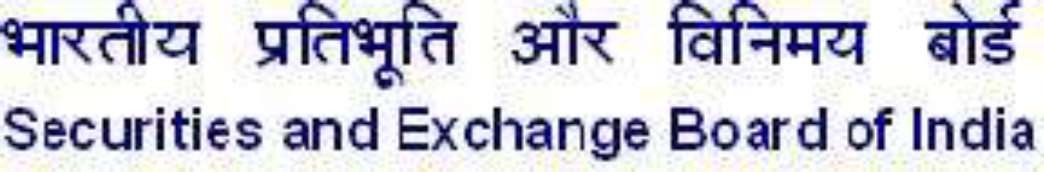 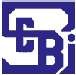 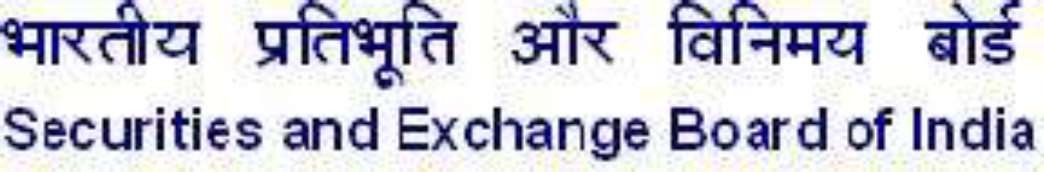 Address	(Please note that address will be updated as per address on KYC form / KYC Registration Agency records)Bank Account Details of the Claimant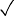 Please attach & tick	Canc  OR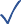 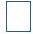 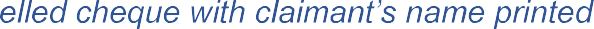 Bank Statement/Passbook (duly attested by the Bank Manager)I also request you to pay the UNCLAIMED amounts, if any, in respect of the deceased securities holder(s) by direct credit to the bank account mentioned above.Additional KYC information (Please tick	whichever is applicable)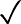 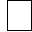 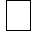 FATCA and CRS information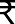 Nomination@ (Please   one of the options below)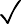 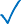 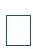 @ Guardian of a minor is not allowed to make a nomination on behalf of the minor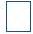 Declaration and Signature of the Claimant(s)I/We have attached herewith all the relevant / required documents as indicated in the attachedReady Reckoner as per Annexure A.I/We confirm that the information provided above is true and correct to the best of my knowledge and belief.I/We	undertake	to	keep 	     (Name of the Company) / its RTA informed about any changes/modification to the above information in future and also undertake to provide any other additional information as may be required by the RTAs.I/We	hereby	authorize 	     (Name of the Company) and its RTA to provide/ share any of the information provided by me/us including my holdings in the (Name of the Company) to any governmental or statutory or judicial authorities/agencies as required by law without any obligation of informing me/us of the same.Documents AttachedCopy of Death Certificate of the deceased holderCopy of Birth Certificate (in case the Claimant is a minor) Copy of PAN Card of Claimant / GuardianKYC Acknowledgment OR KYC form of ClaimantCancelled cheque with claimant                     Statement/Passbook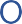 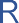 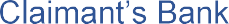 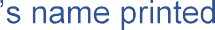 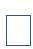 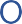 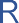 Nomination Form duly completed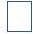 Annexure D - Individual Affidavits given EACH Legal Heir Original security certificate(s)Annexure E - Bond of Indemnity furnished by Legal Heirs Annexure F - NOC from other Legal Heirs*Note: For transmission service requests, Form ISR-4 as per SEBI circular SEBI/HO/MIRSD/MIRSD_RTAMB/P/CIR/2022/8 dated January 25, 2022 will not be required.Name of the Claimant(s)Mr./Ms.Name of the Claimant(s)Mr./Ms.Name of the Claimant(s)Mr./Ms.Name of the Claimant(s)Mr./Ms.Name of the Claimant(s)Mr./Ms.Name of the Guardian	 in case the claimant is a minor	Date of Birth of the minor*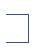 Mr./Ms.			 Relationship with Minor:    Father	 Mother	   Court Appointed Guardian*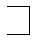 Name of the Guardian	 in case the claimant is a minor	Date of Birth of the minor*Mr./Ms.			 Relationship with Minor:    Father	 Mother	   Court Appointed Guardian*Name of the Guardian	 in case the claimant is a minor	Date of Birth of the minor*Mr./Ms.			 Relationship with Minor:    Father	 Mother	   Court Appointed Guardian*Name of the Guardian	 in case the claimant is a minor	Date of Birth of the minor*Mr./Ms.			 Relationship with Minor:    Father	 Mother	   Court Appointed Guardian*Name of the Guardian	 in case the claimant is a minor	Date of Birth of the minor*Mr./Ms.			 Relationship with Minor:    Father	 Mother	   Court Appointed Guardian*[Multiple PAN may be entered] PAN (Claimant(s)/Guardian): | |	| | | | | | | | |   KYC Acknowledgment attached  KYC form attached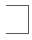 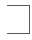 [Multiple PAN may be entered] PAN (Claimant(s)/Guardian): | |	| | | | | | | | |   KYC Acknowledgment attached  KYC form attached[Multiple PAN may be entered] PAN (Claimant(s)/Guardian): | |	| | | | | | | | |   KYC Acknowledgment attached  KYC form attached[Multiple PAN may be entered] PAN (Claimant(s)/Guardian): | |	| | | | | | | | |   KYC Acknowledgment attached  KYC form attached[Multiple PAN may be entered] PAN (Claimant(s)/Guardian): | |	| | | | | | | | |   KYC Acknowledgment attached  KYC form attachedTax Status:  Resident Individual (please specify)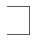 Resident Minor (through Guardian)NRI PIO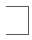  OthersI/We, the claimant(s) named hereinabove, hereby inform you about the demise of the below mentioned Securities Holder(s) and request you to transmit the securities held by the deceased holder(s) in my/our favour in my/our capacity as  Nominee     Legal Heir   Successor to the Estate of the deceased    Administrator of the Estate of the deceased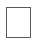 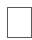 I/We, the claimant(s) named hereinabove, hereby inform you about the demise of the below mentioned Securities Holder(s) and request you to transmit the securities held by the deceased holder(s) in my/our favour in my/our capacity as  Nominee     Legal Heir   Successor to the Estate of the deceased    Administrator of the Estate of the deceasedName of the deceased holder(s)Date of demise**1)DD / MM / YYYY2)DD / MM / YYYY3)DD / MM / YYYYName of the CompanyFolio No.No. of Securities%	ofClaim@1)2)3)4)Mobile No.+91| |	| | | | | | | |	Tel. No.	STD -Email AddressAddress Line 1Address Line 2City:	StatePIN | | | | | |Bank NameBank NameBank NameBank NameBank NameBank NameBank NameBank NameAccount No.| | | | | | | | ||11-digit IFSC | |A/c. Type ( )| | | | | | |SBCurrentNRONREFCNR|9-digit MICR No.| |Name of bank branchName of bank branchName of bank branchName of bank branchName of bank branchName of bank branchName of bank branchName of bank branchCityPIN | | | | | |CityPIN | | | | | |CityPIN | | | | | |CityPIN | | | | | |CityPIN | | | | | |CityPIN | | | | | |CityPIN | | | | | |CityPIN | | | | | |Occupation   Private Sector Service	Public Sector Service Government Service Business Professional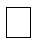 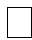 Agriculturist	Retired	Home Maker	Student	Forex Dealer	Others(Please specify)Occupation   Private Sector Service	Public Sector Service Government Service Business ProfessionalAgriculturist	Retired	Home Maker	Student	Forex Dealer	Others(Please specify)Occupation   Private Sector Service	Public Sector Service Government Service Business ProfessionalAgriculturist	Retired	Home Maker	Student	Forex Dealer	Others(Please specify)Occupation   Private Sector Service	Public Sector Service Government Service Business ProfessionalAgriculturist	Retired	Home Maker	Student	Forex Dealer	Others(Please specify)Occupation   Private Sector Service	Public Sector Service Government Service Business ProfessionalAgriculturist	Retired	Home Maker	Student	Forex Dealer	Others(Please specify)The Claimant is   a Politically Exposed Person	   Related to a Politically Exposed Person	Neither (Not applicable)The Claimant is   a Politically Exposed Person	   Related to a Politically Exposed Person	Neither (Not applicable)The Claimant is   a Politically Exposed Person	   Related to a Politically Exposed Person	Neither (Not applicable)The Claimant is   a Politically Exposed Person	   Related to a Politically Exposed Person	Neither (Not applicable)The Claimant is   a Politically Exposed Person	   Related to a Politically Exposed Person	Neither (Not applicable)Gross Annual Income ( )  25 Lacs-1crore   >1 croreBelow 1 Lac 1-5 Lacs  5-10 Lacs 10-25 Lacs	Country of Birth	Place of Birth  	Nationality   	Country of Birth	Place of Birth  	Nationality   	Country of Birth	Place of Birth  	Nationality   	Are you a tax resident of any country other than India?	 Yes  NoIf Yes, please mention all the countries in which you are resident for tax purposes and the associated Taxpayer Identification Number and its identification type in the column belowAre you a tax resident of any country other than India?	 Yes  NoIf Yes, please mention all the countries in which you are resident for tax purposes and the associated Taxpayer Identification Number and its identification type in the column belowAre you a tax resident of any country other than India?	 Yes  NoIf Yes, please mention all the countries in which you are resident for tax purposes and the associated Taxpayer Identification Number and its identification type in the column belowCountryTax-Payer Identification NumberIdentification Type